Ministerio de SaludSUBSECRETARÍA DE SALUD PÚBLICAMODIFICA RESOLUCIÓN N° 176 EXENTA, DE 1999, QUE APRUEBA EL ARANCEL DE PRESTACIONES DE SALUD DEL LIBRO II DEL DECRETO CON FUERZA DE LEY N° 1/2005(Resolución) Publicado en el Diario Oficial de  20.07.13 Nº 331 exenta.- Santiago, 11 de junio de 2013.- Visto y Considerando: Lo propuesto por el Director del Fondo Nacional de Salud, en oficio reservado N° 7.949 de 7 de junio de 2013; lo establecido en el artículo N° 159 del Libro II del DFL N° 1/2005 del Ministerio de Salud y, lo dispuesto por dicha normativa para la determinación del valor de las prestaciones del Régimen de Salud que se otorguen por la Modalidad de Atención Institucional y de Libre Elección que ella regula; lo dispuesto en los artículos 4° N° 2, 7° y 50 , letra b), todos del Libro I del DFL N° 1, de 2005, del citado Ministerio, y la resolución N°1.600 de 2008, de la Contraloría General de la República, dicto la siguienteResolución:1.- Modifícase la resolución exenta N° 176, de 28 de enero de 1999, publicada en el Diario Oficial de 8 de febrero de 1999, que aprobó el Arancel del Régimen de Prestaciones de Salud del Libro II del DFL N° 1/2005 del Ministerio de Salud, modificada por la resolución exenta N° 950, de 18 de abril de 2000, publicada en el Diario Oficial de 15 de mayo de 2000, por la resolución exenta N° 30, de 22 de enero de 2001, publicada en el Diario Oficial de 25 de enero de 2001, por la resolución exenta N° 25, de 21 de enero de 2002, publicada en el Diario Oficial de 4 de febrero de 2002, por la resolución exenta N° 43, de 27 de enero de 2003, publicada en el Diario Oficial de 1 de febrero de 2003, por la resolución exenta N° 365, de 26 de enero de 2004, publicada en el Diario Oficial de 4 de febrero de 2004, por la resolución exenta N° 50, de 1 de febrero de 2005, publicada en el Diario Oficial de 12 de febrero de 2005, por la resolución exenta N° 133, de 8 de marzo de 2006, publicada en el Diario Oficial de 10 de marzo de 2006, por la resolución exenta N° 146, de 27 de marzo de 2007, publicada en el Diario Oficial de 31 de marzo de 2007, por la resolución exenta N° 249, de 29 de abril de 2008, publicada en el Diario Oficial de 7 de mayo de 2008, por la resolución exenta N° 48, de 30 de enero de 2009, publicada en el Diario Oficial de 7 de febrero de 2009, por la resolución exenta N° 330, de 28 de mayo de 2009, publicada en el Diario Oficial de 5 de junio de 2009, por la resolución exenta N° 39, de 25 de enero de 2010, publicada en el Diario Oficial de 4 de febrero de 2010, por la resolución N° 249, de 18 de abril de 2011, publicada en el Diario Oficial de 7 de mayo de 2011, por la resolución N° 490, de 5 de julio de 2011, publicada en el Diario Oficial de 27 de agosto de 2011, por la resolución N° 1.261, de 29 de diciembre de 2011, publicada en el Diario Oficial de 31 de enero de 2012, y por la resolución N° 811, de 21 diciembre de 2012, publicada en el Diario Oficial de 26 de enero de 2013, todas de los Ministerios de Salud y Hacienda, con el objeto de incorporar en el arancel de la Modalidad Libre Elección bajo el Grupo 25 las prestaciones indicadas según el siguiente detalle: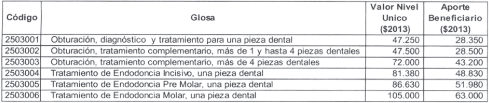 2.- La presente resolución entrará en vigencia a contar del primer día hábil posterior a la fecha de su publicación en el Diario Oficial. 3.- El Fondo Nacional de Salud, pondrá a disposición de los usuarios (prestadores públicos y privados, beneficiarios, entidades en general), la presente resolución y la Normativa Técnica y Administrativa respectiva, a través de su página web www.fonasa.cl. Anótese, archívese y publíquese.- Jaime Maña-lich Muxi, Ministro de Salud.- Felipe Larraín Bascuñán, Ministro de Hacienda.Transcribo para su conocimiento resolución exenta N° 331-11-06-2013.- Saluda atentamente a Ud., Jorge Díaz Anaiz, Subsecretario de Salud Pública.